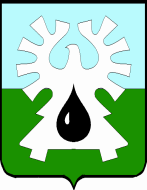 ГОРОДСКОЙ ОКРУГ УРАЙХанты-Мансийского автономного округа - ЮгрыАДМИНИСТРАЦИЯ  ГОРОДА  УРАЙПОСТАНОВЛЕНИЕот____________                                                                                                       № __________	О запрете выхода (выезда) людей на лед в 2022 годуВ соответствии со статьей 27 Водного кодекса Российской Федерации, статьей 16 Федерального закона от 06.10.2003 № 131-ФЗ «Об общих принципах организации местного самоуправления в Российской Федерации», руководствуясь постановлением Правительства Ханты-Мансийского автономного округа - Югры от 09.10.2007 N 241-п «Об утверждении Правил охраны жизни людей на водных объектах в Ханты-Мансийском автономном округе - Югре», постановлением администрации города Урай от 15.05.2009 N 1202 «Об охране жизни людей на водных объектах города»:1. Запретить выход и нахождение людей на льду рек Конда и Колосья в границах муниципального образования город Урай в весенний период с 01 апреля 2022 года.2. Запретить выход и нахождение людей на неокрепшем льду рек Конда и Колосья в границах муниципального образования городской округ город Урай в осенний период до 25 декабря 2022 года и полного ледостава акваторий рек Конда и Колосья при условии образования льда толщиной менее 7 сантиметров (для одиночного выхода на лед) и менее 25 сантиметров (для массового выхода на лед).3. Запретить выезд транспортных средств на лед водоемов, находящихся на территории городского округа Урай, кроме оборудованных мест для переправы через реку Конда.4. Начальнику муниципального казенного учреждения «Единая дежурно-диспетчерская служба города Урай» (В.А. Сидоренко) обеспечить изготовление и установку соответствующих знаков безопасности на водных объектах в местах возможного выезда транспортных средств на лед и в местах массового выхода людей на лед.5. Пресс-службе администрации города Урай (Ю.С.Лысюк) и муниципальному казенному учреждению «Единая дежурно-диспетчерская служба города Урай» (В.А. Сидоренко) информировать жителей города Урай через средства массовой информации о правилах поведения на льду.6. Опубликовать постановление в газете «Знамя» и разместить на официальном сайте органов местного самоуправления города Урай в информационно-телекоммуникационной сети «Интернет».7. Контроль за выполнением постановления возложить на заместителя главы города Урай А.Ю. Ашихмина.Глава города Урай                                                                                                     	Т.Р. Закирзянов